Копия                                                                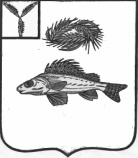    АДМИНИСТРАЦИЯЕРШОВСКОГО МУНИЦИПАЛЬНОГО   РАЙОНА САРАТОВСКОЙ ОБЛАСТИПОСТАНОВЛЕНИЕот____________   № ___________г. Ершов   Руководствуясь  Уставом  Ершовского муниципального района Саратовской области,  администрация Ершовского муниципального района ПОСТАНОВЛЯЕТ:     1. Внести в Приложение к постановлению администрации Ершовского муниципального района  Саратовской области  от 25.12.2013  г.  №  2170 «Об утверждении муниципальной программы «Развитие транспортной системы  муниципального образования  г.Ершов  до 2016 года» следующие изменения и дополнения:   	 1.3. Позицию «Объемы финансового обеспечения муниципальной программы» изложить в следующей редакции:«Общий объем финансирования муниципальной программы 2014-2016 гг. (прогнозно) составит 63988,8 тыс. руб., из них:в 2014 году — 14134,4 тыс. руб., в том числе: -средства бюджета муниципального образования г.Ершов- 10536,3 тыс.руб.,-средства дорожного фонда- 3598,1 тыс. руб.- средства областного дорожного фонда 0,0 тыс.руб.;в 2015 году -  16858,1 тыс. руб.; в том числе: -средства бюджета муниципального образования г.Ершов- 13275,4 тыс.руб.,-средства дорожного фонда- 3582,7 тыс. руб.- средства областного дорожного фонда 0,0 тыс.руб.;в 2016 году — 32996,3 тыс. руб.; в том числе: -средства бюджета муниципального образования г.Ершов- 14537,4 тыс.руб.,-средства дорожного фонда- 3458,9 тыс. руб.- средства областного дорожного фонда 15 000,0 тыс.руб.»   1.4.  Раздел 6 «Финансовое обеспечение реализации муниципальной программы»  изложить в следующей редакции: «Общий объем финансирования муниципальной программы 2014-2016 гг. прогнозно составит  63988,8  тыс. руб., из них:  -средства бюджета муниципального образования г.Ершов- 38349,1 тыс. руб.,-средства дорожного фонда- 10639,7 тыс. руб.,- средства областного дорожного фонда – 15 000,0 тыс.руб.;        в 2014 году — 14134,4  тыс. руб., в том числе: -средства бюджета муниципального образования г.Ершов- 10536,3  тыс. руб.,-средства дорожного фонда- 3598,1 тыс. руб.- средства областного дорожного фонда 0,0 тыс.руб;        в 2015 году -  16858,1,1  тыс. руб., в том числе: -средства бюджета муниципального образования г.Ершов- 13275,4  тыс. руб.,-средства дорожного фонда- 3582,7 тыс. руб.;        в 2016 году — 32996,3 тыс. руб., в том числе: -средства бюджета муниципального образования г.Ершов- 14537,4 тыс.руб.,-средства дорожного фонда- 3458,9 тыс.руб.,- средства областного дорожного фонда 15 000,0 тыс.руб.»Подпрограмма 1. «Повышение безопасности дорожного движения на территории муниципального образования».           Общий объем финансового обеспечения подпрограммы на 2014-2016 годы составляет -5133,0  тыс. руб., в том числе:       в 2014 году — 883,0  тыс. руб.; в том числе: -средства бюджета муниципального образования г.Ершов- 883,0 тыс.руб.,       в 2015 году -  1850,0  тыс. руб.; в том числе: -средства бюджета муниципального образования г.Ершов - 1850,0 тыс.руб.,       в 2016 году — 2400,0 тыс. руб. в том числе: -средства бюджета муниципального образования г.Ершов- 2400,0 тыс.руб.Подпрограмма 2. «Капитальный ремонт и ремонт дворовых территорий многоквартирных домов, проездов к дворовым территориям многоквартирных домов».     Общий объем финансового обеспечения подпрограммы на 2014-2016 годы составляет - 7839,8 тыс. руб., в том числе:       в 2014 году — 2839,8  тыс. руб.; в том числе: -средства бюджета муниципального образования г.Ершов- 1839,8 тыс.руб.,-средства дорожного фонда- 1000,0 тыс. руб.;       в 2015 году - 2000,0 тыс. руб.; в том числе: -средства бюджета муниципального образования г.Ершов- 1000,0 тыс.руб.,-средства дорожного фонда-1000,0 тыс. руб.;       в 2016 году — 3000,0 тыс. руб. в том числе: -средства бюджета муниципального образования г.Ершов- 2000,0 тыс.руб.,-средства дорожного фонда-1000,0 тыс. руб.;  Подпрограмма 3. «Капитальный ремонт, ремонт и содержание автомобильных дорог местного значения в границах поселения, находящихся в муниципальной собственности»       Общий объем финансового обеспечения подпрограммы на 2014-2016 годы составляет – 50816,0 тыс. руб., в том числе:       в 2014 году — 10411,6  тыс. руб.; в том числе: -средства бюджета муниципального образования г.Ершов- 7813,5 тыс.руб.,-средства дорожного фонда- 2598,1 тыс. руб.- средства областного дорожного фонда - 0,0 тыс.руб.;       в 2015 году -  13008,1 тыс. руб.; в том числе: -средства бюджета муниципального образования г.Ершов- 10425,4 тыс.руб.,-средства дорожного фонда- 2582,7 тыс. руб.- средства областного дорожного фонда - 0,0 тыс.руб.;       в 2016 году — 27396,3 тыс. руб. в том числе: -средства бюджета муниципального образования г.Ершов- 9937,4 тыс.руб.,-средства дорожного фонда- 2458,9 тыс. руб.,- средства областного дорожного фонда - 15 000,0 тыс.руб.»Подпрограмма 4.  «Паспортизация муниципальных автомобильных дорог местного значения общего пользования муниципального образования город Ершов»Общий объем финансового обеспечения подпрограммы на 2016 год составляет – 200,0 тыс. руб., в том числе:-средства бюджета муниципального образования г.Ершов- 200,0 тыс.руб.,-средства дорожного фонда- 0,0 тыс. руб.;Сведения об объемах и источниках финансового обеспечения муниципальной программы приведен в приложении №3 к муниципальной программе.»	1.5.  В паспорте Подпрограммы 3 ««Капитальный ремонт, ремонт и содержание автомобильных дорог местного значения в границах поселения, находящихся в муниципальной собственности» позицию «Объемы  финансового обеспечения  подпрограммы» изложить в следующей редакции:Общий объем финансового обеспечения подпрограммы на 2014-2016 годы составляет - 50816,0 тыс. руб., в том числе:  -средства бюджета муниципального образования г.Ершов-28176,3 тыс.руб.,-средства дорожного фонда-7639,7тыс.руб.,- средства областного дорожного фонда - 15 000,0 тыс.руб.;       в 2014 году — 10411,6  тыс. руб.; в том числе -средства бюджета муниципального образования г.Ершов- 7813,5 тыс.руб.,-средства дорожного фонда-2598,1тыс.руб.- средства областного дорожного фонда - 0,0 тыс.руб.;       в 2015 году --- 13008,1 тыс. руб.; в том числе -средства бюджета муниципального образования г.Ершов-10425,4 тыс.руб.,-средства дорожного фонда-2582,7тыс.руб.- средства областного дорожного фонда - 0,0 тыс.руб.;       в 2016 году — 27396,3 тыс. руб. в том числе -средства бюджета муниципального образования г.Ершов- 9937,4 тыс.руб.,-средства дорожного фонда-2458,9тыс.руб.- средства областного дорожного фонда - 15 000,0 тыс.руб.;1.6. Раздел 3. «Финансовое обеспечение реализации подпрограммы» подпрограммы 3 ««Капитальный ремонт, ремонт и содержание автомобильных дорог местного значения в границах поселения, находящихся в муниципальной собственности» изложить в следующей редакции:      Общий объем финансового обеспечения подпрограммы на 2014-2016 годы составляет -50816,0 тыс. руб., в том числе:  средства дорожного фонда 7639,7 тыс. руб., средства бюджета муниципального образования г.Ершов- 28176,3,  тыс. руб., средства областного дорожного фонда - 15 000,0 тыс.руб., в т.ч        в 2014 году — 10411,6  тыс. руб., в т.ч. средства дорожного фонда -2598,1 тыс. руб., средства бюджета муниципального образования г.Ершов  - 7813,5 тыс. руб., средства областного дорожного фонда - 0,0 тыс.руб.        в 2015 году --- 13008,1 тыс. руб.в т.ч. средства дорожного фонда -  2582,7 тыс. руб., средства бюджета муниципального образования г.Ершов  - 10425,4  тыс. руб., средства областного дорожного фонда - 0,0 тыс.руб.        в 2016 году — 27396,3 тыс. руб.в т.ч. средства дорожного фонда - 2458,9 тыс. руб., средства бюджета муниципального образования г.Ершов  - 9937,4 тыс. руб., средства областного дорожного фонда - 15 000,0 тыс.руб.2. Изложить приложения № 1, № 2, № 3 к муниципальной программе «Развитие транспортной системы муниципального образования  г.Ершов  до 2016 года» в новой редакции согласно приложений № 1, № 2, № 3 к настоящему постановлению.3. Сектору по информатизационным технологиям  и программного обеспечения администрации Ершовского муниципального района разместить  настоящее постановление на официальном сайте администрации ЕМР в сети «Интернет». 	4. Контроль за исполнением настоящего  постановления  возложить на          первого заместителя главы администрации Чермашенцева А.В.  Глава администрации                                                                 С.А. ЗубрицкаяВерно. Начальник отдела кадров, делопроизводства и контроля                                                      О.Н. Чипиго Проект постановления вносит  первым заместителем главы администрации Ершовского муниципального района _____________   А.В.ЧермашенцевымСОГЛАСОВАНО:Реестр рассылки:  отделу делопроизводства,                               Отдел ЖКХ, транспорта и связи                                                                                                                                                                                                                                                                                                                                                                                                                                                                                                                                                                                                                                                                                                                                                                                                                                                                                               			Отделу экономикиИсп. Капанина С.А..5-11-35    Приложение № 1 к муниципальной программе      Сведенияо целевых показателях (индикаторах) муниципальной программы«Развитие транспортной системы муниципального образования г.Ершов до 2016г.»(наименование муниципальной программы)Верно. Начальник отдела кадров, делопроизводства и контроля                                               								       О.Н. Чипиго Приложение №2 к муниципальной программе      Переченьосновных мероприятий  муниципальной программы«Развитие транспортной системы муниципального образования г.Ершов до 2016г.»(наименование муниципальной программы)Верно. Начальник отдела кадров, делопроизводства и контроля                                               								       О.Н. Чипиго  Приложение № 3 к муниципальной программеСведенияоб объемах и источниках финансового обеспечения муниципальной программы«Развитие транспортной системы муниципального образования г. Ершов до .»Верно. Начальник отдела кадров, делопроизводства и контроля                                               								       О.Н. Чипиго         О внесении изменений и дополнений в               постановление администрации            Ершовского муниципального района             от 25.12.2013  г.  №  2170 Начальник отдела правового обеспечения и по взаимодействию с представительным органом____________Головатова О. В.Начальник отдела по управлению муниципальным имуществом, земельным ресурсам, экономической  политики.____________Сладкомедова О.В. Председатель комитета по финансовым вопросам администрации Ершовского МР                                                           _______________Рыбалкина Т.М.Начальник отдела кадров, делопроизводства и контроля                                                          Директор МУ  « Централизованная бухгалтерия ЕМР » ____________________Чипиго О. Н.Власенко Н. Н.№п/пНаименование подпрограммы, наименование показателяЕдиница измеренияЗначение показателей*Значение показателей*Значение показателей*Значение показателей*Значение показателей*Значение показателей*№п/пНаименование подпрограммы, наименование показателяЕдиница измерения 2012 2013 201320142015 201612345567899Подпрограмма 1 «Повышение безопасности дорожного движения на территории муниципального образования»Подпрограмма 1 «Повышение безопасности дорожного движения на территории муниципального образования»Подпрограмма 1 «Повышение безопасности дорожного движения на территории муниципального образования»Подпрограмма 1 «Повышение безопасности дорожного движения на территории муниципального образования»Подпрограмма 1 «Повышение безопасности дорожного движения на территории муниципального образования»Подпрограмма 1 «Повышение безопасности дорожного движения на территории муниципального образования»Подпрограмма 1 «Повышение безопасности дорожного движения на территории муниципального образования»Подпрограмма 1 «Повышение безопасности дорожного движения на территории муниципального образования»Подпрограмма 1 «Повышение безопасности дорожного движения на территории муниципального образования»Подпрограмма 1 «Повышение безопасности дорожного движения на территории муниципального образования»Подпрограмма 1 «Повышение безопасности дорожного движения на территории муниципального образования»1.Сокращение числа дорожно-транспортных происшествий, связанных с дорожными условиями.%13358112.Сокращение количества пострадавших в дорожно-транспортных происшествиях к концу 2016 года%122357Подпрограмма 2 «Капитальный ремонт и ремонт дворовых территорий многоквартирных домов, проездов к дворовым территориям многоквартирных домов»Подпрограмма 2 «Капитальный ремонт и ремонт дворовых территорий многоквартирных домов, проездов к дворовым территориям многоквартирных домов»Подпрограмма 2 «Капитальный ремонт и ремонт дворовых территорий многоквартирных домов, проездов к дворовым территориям многоквартирных домов»Подпрограмма 2 «Капитальный ремонт и ремонт дворовых территорий многоквартирных домов, проездов к дворовым территориям многоквартирных домов»Подпрограмма 2 «Капитальный ремонт и ремонт дворовых территорий многоквартирных домов, проездов к дворовым территориям многоквартирных домов»Подпрограмма 2 «Капитальный ремонт и ремонт дворовых территорий многоквартирных домов, проездов к дворовым территориям многоквартирных домов»Подпрограмма 2 «Капитальный ремонт и ремонт дворовых территорий многоквартирных домов, проездов к дворовым территориям многоквартирных домов»Подпрограмма 2 «Капитальный ремонт и ремонт дворовых территорий многоквартирных домов, проездов к дворовым территориям многоквартирных домов»Подпрограмма 2 «Капитальный ремонт и ремонт дворовых территорий многоквартирных домов, проездов к дворовым территориям многоквартирных домов»Подпрограмма 2 «Капитальный ремонт и ремонт дворовых территорий многоквартирных домов, проездов к дворовым территориям многоквартирных домов»Подпрограмма 2 «Капитальный ремонт и ремонт дворовых территорий многоквартирных домов, проездов к дворовым территориям многоквартирных домов»3.Приведение состояния проездов к дворовым территориям многоквартирных домов в соответствие со стандартами качествакв.м12053,03885,03885,04399,04310,04280,04.Повышение уровня благоустройства и улучшения эстетического состояния проездов к дворовым территориям многоквартирных домовкол-во14447585.Снижение физического износа дорожного покрытия проездов к дворовым территориям многоквартирных домов.
%706262544231 Подпрограмма 3 «Капитальный ремонт, ремонт и содержание автомобильных дорог местного значения в границах поселения, находящихся в муниципальной собственности»Подпрограмма 3 «Капитальный ремонт, ремонт и содержание автомобильных дорог местного значения в границах поселения, находящихся в муниципальной собственности»Подпрограмма 3 «Капитальный ремонт, ремонт и содержание автомобильных дорог местного значения в границах поселения, находящихся в муниципальной собственности»Подпрограмма 3 «Капитальный ремонт, ремонт и содержание автомобильных дорог местного значения в границах поселения, находящихся в муниципальной собственности»Подпрограмма 3 «Капитальный ремонт, ремонт и содержание автомобильных дорог местного значения в границах поселения, находящихся в муниципальной собственности»Подпрограмма 3 «Капитальный ремонт, ремонт и содержание автомобильных дорог местного значения в границах поселения, находящихся в муниципальной собственности»Подпрограмма 3 «Капитальный ремонт, ремонт и содержание автомобильных дорог местного значения в границах поселения, находящихся в муниципальной собственности»Подпрограмма 3 «Капитальный ремонт, ремонт и содержание автомобильных дорог местного значения в границах поселения, находящихся в муниципальной собственности»Подпрограмма 3 «Капитальный ремонт, ремонт и содержание автомобильных дорог местного значения в границах поселения, находящихся в муниципальной собственности»Подпрограмма 3 «Капитальный ремонт, ремонт и содержание автомобильных дорог местного значения в границах поселения, находящихся в муниципальной собственности»Подпрограмма 3 «Капитальный ремонт, ремонт и содержание автомобильных дорог местного значения в границах поселения, находящихся в муниципальной собственности»6.Дорожный эффект (снижение расходов на эксплуатацию дорог и транспортных средств, повышение долговечности и надежности покрытий, повышение эффективности использования средств - экономия средств, выделяемых на дорожные работы)%2246810107.Транспортный эффект (снижение себестоимости перевозок, сокращение потребности в транспортных средствах)%505042362820208.Социально-экономический эффект в связи с повышением удобства и безопасности сообщения, сокращением времени пребывания пассажиров в пути, снижением потерь от ДТП%9.Внетранспортный экономический эффект в других отраслях экономики вследствие активизации предпринимательской деятельности, повышения сохранности и сокращения времени доставки грузов.%4040475461686810.Показатели содержания и ремонта дорог.%20203550607070Подпрограмма 4 «Паспортизация муниципальных автомобильных дорог местного значения общего пользования   муниципального образования  город Ершов»Подпрограмма 4 «Паспортизация муниципальных автомобильных дорог местного значения общего пользования   муниципального образования  город Ершов»Подпрограмма 4 «Паспортизация муниципальных автомобильных дорог местного значения общего пользования   муниципального образования  город Ершов»Подпрограмма 4 «Паспортизация муниципальных автомобильных дорог местного значения общего пользования   муниципального образования  город Ершов»Подпрограмма 4 «Паспортизация муниципальных автомобильных дорог местного значения общего пользования   муниципального образования  город Ершов»Подпрограмма 4 «Паспортизация муниципальных автомобильных дорог местного значения общего пользования   муниципального образования  город Ершов»Подпрограмма 4 «Паспортизация муниципальных автомобильных дорог местного значения общего пользования   муниципального образования  город Ершов»Подпрограмма 4 «Паспортизация муниципальных автомобильных дорог местного значения общего пользования   муниципального образования  город Ершов»Подпрограмма 4 «Паспортизация муниципальных автомобильных дорог местного значения общего пользования   муниципального образования  город Ершов»Подпрограмма 4 «Паспортизация муниципальных автомобильных дорог местного значения общего пользования   муниципального образования  город Ершов»Подпрограмма 4 «Паспортизация муниципальных автомобильных дорог местного значения общего пользования   муниципального образования  город Ершов»11Паспортизация муниципальных дорог   местного назначения%100100Наименование мероприятий  ведомственных целевых программИсполнительСрокСрокначала реализацииокончания реализацииПодпрограмма 1 «Повышение безопасности дорожного движения на территории муниципального образования»Подпрограмма 1 «Повышение безопасности дорожного движения на территории муниципального образования»Подпрограмма 1 «Повышение безопасности дорожного движения на территории муниципального образования»Подпрограмма 1 «Повышение безопасности дорожного движения на территории муниципального образования» 1.1.  Устройство и ремонт дорожных карманов для организации перевозок  общественным транспортом Отдел строительства, архитектуры и благоустройства администрации Ершовского муниципального района 2014г 2016г.1.2.  Устройство и ремонт искусственных неровностей (ИН) Отдел строительства, архитектуры и благоустройства администрации Ершовского муниципального района 2014г2016г.1.3.  Приобретение и установка  светофорных объектовОтдел строительства, архитектуры и благоустройства администрации Ершовского муниципального района 2014г2016г.1.4. Устройство дорожной разметки Отдел строительства, архитектуры и благоустройства администрации Ершовского муниципального района 2014г2016г.1.5. Приобретение и установка дорожных знаков Отдел строительства, архитектуры и благоустройства администрации Ершовского муниципального района 2014г2016г.1.6. Проведение профилактических акций, направленных    на укрепление дисциплины участников дорожного движения Отдел строительства, архитектуры и благоустройства администрации Ершовского муниципального района2014г2016г.Подпрограмма 2 «Капитальный ремонт и ремонт дворовых территорий многоквартирных домов, проездов к дворовым территориям многоквартирныхдомов»Подпрограмма 2 «Капитальный ремонт и ремонт дворовых территорий многоквартирных домов, проездов к дворовым территориям многоквартирныхдомов»Подпрограмма 2 «Капитальный ремонт и ремонт дворовых территорий многоквартирных домов, проездов к дворовым территориям многоквартирныхдомов»Подпрограмма 2 «Капитальный ремонт и ремонт дворовых территорий многоквартирных домов, проездов к дворовым территориям многоквартирныхдомов»2.1. Ремонт дворовой территорий по ул.Некрасова в г.Ершове  2971,0м2 Отдел строительства, архитектуры и благоустройства администрации Ершовского муниципального района 2014г2014г.2.2. Ремонт дворовой территорий  по ул.Мелиоративнаяв г.Ершове  1428,0м2Отдел строительства, архитектуры и благоустройства администрации Ершовского муниципального района 2014г2014г.2.3. Ремонт дворовой территорий по ул.Юбилейная, 7в г.Ершове   880,0м2Отдел строительства, архитектуры и благоустройства администрации Ершовского муниципального района 2015г2015г.2.4. Ремонт дворовой территорий по ул. Юбилейная, 8 в г.Ершове   850,0м2Отдел строительства, архитектуры и благоустройства администрации Ершовского муниципального района 2016г2016г.2.5. Ремонт дворовой территорий по ул. Юбилейная, 2-4  в г.Ершове     1620,0м2                                                                                                                                                                                                              Отдел строительства, архитектуры и благоустройства администрации Ершовского муниципального района 2015г2015г.2.6. Ремонт дворовой территорий по ул. Юбилейная, 3-5 в г.Ершове     1040,0м2Отдел строительства, архитектуры и благоустройства администрации Ершовского муниципального района 2016г2016г.2.7. Ремонт дворовой территорий по ул.Лесхозная, 27 в г. Ершове    960,0м2Отдел строительства, архитектуры и благоустройства администрации Ершовского муниципального района 2015г2015г.2.8. Ремонт дворовой территорий по ул.Л.Толстого в г.Ершове   3240,0м2Отдел строительства, архитектуры и благоустройства администрации Ершовского муниципального района 2016г2016г.2.9. Экспертиза сметной документацииОтдел строительства, архитектуры и благоустройства администрации Ершовского муниципального района2014г2016гПодпрограмма 3 «Капитальный ремонт, ремонт и содержание автомобильных дорог местного значения в границах поселения, находящихся в муниципальной собственности»Подпрограмма 3 «Капитальный ремонт, ремонт и содержание автомобильных дорог местного значения в границах поселения, находящихся в муниципальной собственности»Подпрограмма 3 «Капитальный ремонт, ремонт и содержание автомобильных дорог местного значения в границах поселения, находящихся в муниципальной собственности»Подпрограмма 3 «Капитальный ремонт, ремонт и содержание автомобильных дорог местного значения в границах поселения, находящихся в муниципальной собственности»3.1. Ремонт дорожно-уличной сети ул.Калинина (от ул.Новоершовская до ул.Комсомольская МОУ СОШ №1)    700,0м2Отдел строительства, архитектуры и благоустройства администрации Ершовского муниципального района2014г2014г3.2. Ремонт дорожно-уличной сети Дорожный проезд (вдоль МОУ СОШ №5)   1200,0м2Отдел строительства, архитектуры и благоустройства администрации Ершовского муниципального района2014г2014г3.3. Ремонт дорожно-уличной сети ул.Некрасова (от ул.Юбилейная до ул.Гагарина)  1440,0м2Отдел строительства, архитектуры и благоустройства администрации Ершовского муниципального района2014г2014г3.4. Ремонт дорожно-уличной сети ул.Стадионная (от ул.Семафорная до Мирного переулка)     3136,0м2Отдел строительства, архитектуры и благоустройства администрации Ершовского муниципального района2014г2014г3.5. Ремонт дорожно-уличной сети ул.Ремонтная (от ул.Лесхозная до ул.Техническая)  3960,0м2Отдел строительства, архитектуры и благоустройства администрации Ершовского муниципального района2014г2014г3.6. Ремонт дорожно-уличной сети ул.27 съезда КПСС (от ул.Московская до ул.Интернациональная)   840,0м2Отдел строительства, архитектуры и благоустройства администрации Ершовского муниципального района2014г2014г3.7. Ремонт дорожно-уличной сети ул.Чапаева (от ул.25 съезда КПСС до ул.Вокзальная)   2440,0м2Отдел строительства, архитектуры и благоустройства администрации Ершовского муниципального района2015г2015г3.8. Ремонт дорожно-уличной сети ул.М.Горького (от ул.Урицкого до автодороги Саратов – Озинки)  6000,0м2Отдел строительства, архитектуры и благоустройства администрации Ершовского муниципального района2015г2015г3.9. Ремонт дорожно-уличной сети ул.К.Федина (от ул.Крупской до автодороги Саратов – Озинки)   2160,0м2Отдел строительства, архитектуры и благоустройства администрации Ершовского муниципального района2015г2015г3.10. Ремонт дорожно-уличной сети ул.Мелиоративная (въезд на Центр реабилитации детей-инвалидов)   1210,0м2Отдел строительства, архитектуры и благоустройства администрации Ершовского муниципального района2015г2015г3.11. Ремонт дорожно-уличной сети ул.Лесхозная (от путепровода до Элеваторного проезда)     3480,0м2Отдел строительства, архитектуры и благоустройства администрации Ершовского муниципального района2016г2016г3.12. Ремонт дорожно-уличной сети ул.Новоершовская    8460,0м2Отдел строительства, архитектуры и благоустройства администрации Ершовского муниципального района2016г2016г3.13. Экспертиза сметной документацииОтдел строительства, архитектуры и благоустройства администрации Ершовского муниципального района2014г2016г3.14. Строительный контрольОтдел строительства, архитектуры и благоустройства администрации Ершовского муниципального района2014г2016г3.15. Зимнее содержание автодорогОтдел строительства, архитектуры и благоустройства администрации Ершовского муниципального района2014г2016г3.16. Летнее содержание автодорогОтдел строительства, архитектуры и благоустройства администрации Ершовского муниципального района2014г2016г3.17. Ямочный ремонт автодорогОтдел строительства, архитектуры и благоустройства администрации Ершовского муниципального района2014г2016г3.18. Зимнее содержание тротуаров и пешеходных дорожекОтдел строительства, архитектуры и благоустройства администрации Ершовского муниципального района2014г2016г3.19. Летнее содержание тротуаров и пешеходных дорожекОтдел строительства, архитектуры и благоустройства администрации Ершовского муниципального района2014г2016г3.20. «Достижение  целевых показателей, предусматривающих мероприятия по решению неотложных задач по проведению в нормативное состояние автомобильных дорог местного значения в границах населенных пунктов поселений за счет средств областного дорожного фонда» Реализация мероприятий региональных программ в сфере дорожного хозяйства, включая проекты, реализуемые с применением механизмов государственно-частного партнерства и строительство, реконструкцию и ремонт уникальных искусственных дорожных сооружений по решениям Правительства Российской Федерации(объем  – 18 580 кв.м)Отдел строительства, архитектуры и благоустройства администрации Ершовского муниципального района2016 г.2016 г.Подпрограмма 4 «Паспортизация муниципальных автомобильных дорог местного значения общего пользования   муниципального образования  город Ершов»Подпрограмма 4 «Паспортизация муниципальных автомобильных дорог местного значения общего пользования   муниципального образования  город Ершов»Подпрограмма 4 «Паспортизация муниципальных автомобильных дорог местного значения общего пользования   муниципального образования  город Ершов»Подпрограмма 4 «Паспортизация муниципальных автомобильных дорог местного значения общего пользования   муниципального образования  город Ершов»4.1. Паспортизация муниципальных дорог   местного назначения общего пользованияОтдел строительства, архитектуры и благоустройства администрации Ершовского муниципального района20162016НаименованиеОтветственный исполнитель (соисполнитель, участник)Источники финансированияОбъемыфинансирования, всего                                             в т.ч. по годам реализации ((тыс….в т.ч. по годам реализации ((тыс….в т.ч. по годам реализации ((тыс….в т.ч. по годам реализации ((тыс….НаименованиеОтветственный исполнитель (соисполнитель, участник)Источники финансированияОбъемыфинансирования, всего                                             ....12345677Программа « Развитие транс-портной системы муниципа-льного образования г.Ершов до .»Администрация Ершовского муниципального районаВсего63988,814134,416858,132996,332996,3Программа « Развитие транс-портной системы муниципа-льного образования г.Ершов до .»Администрация Ершовского муниципального районаБюджет муниципа- льного образования38349,1010536,313275,4014537,414537,4Программа « Развитие транс-портной системы муниципа-льного образования г.Ершов до .»Администрация Ершовского муниципального районаСредства дорожного фонда10639,73598,13582,73458,93458,9Средства областного дорожного фонда15 000,0--15 000,015 000,0Подпрограмма 1  «Повышение безопасности дорожного движения на территории муниципального образования»Отдел строительства, архитектуры и благоустройства администрации Ершовского муниципального районаВсего5133,0 883,01850,02400,02400,0Подпрограмма 1  «Повышение безопасности дорожного движения на территории муниципального образования»Отдел строительства, архитектуры и благоустройства администрации Ершовского муниципального районаБюджет муниципального образования5133,0 883,01850,02400,02400,0Основное мероприятие1.1.  Устройство и ремонт дорожных карманов для организации перевозок  общественным транспортом Отдел строительства, архитектуры и благоустройства администрации Ершовского муниципального районаВсего599,0199,5199,5200,0200,0Основное мероприятие1.1.  Устройство и ремонт дорожных карманов для организации перевозок  общественным транспортом Отдел строительства, архитектуры и благоустройства администрации Ершовского муниципального районаБюджет муниципального образования599,0199,5199,5 200,0 200,0Основное мероприятие1.2. Устройство и ремонт искусственных неровностей (ИН) Отдел строительства, архитектуры и благоустройства администрации Ершовского муниципального районаВсего346,598,098,5150,0150,0Основное мероприятие1.2. Устройство и ремонт искусственных неровностей (ИН) Отдел строительства, архитектуры и благоустройства администрации Ершовского муниципального районаБюджет муниципального образования346,598,098,5150,0150,0Основное мероприятие1.3. Приобретение   светофорных объектовОтдел строительства, архитектуры и благоустройства администрации Ершовского муниципального районаВсего214,0117,396,70,00,0Основное мероприятие1.3. Приобретение   светофорных объектовОтдел строительства, архитектуры и благоустройства администрации Ершовского муниципального районаБюджет муниципального образования214,0117,396,70,00,0Основное мероприятие1.4. Устройство дорожной разметки Отдел строительства, архитектуры и благоустройства администрации Ершовского муниципального районаВсего668,0298,0270,0100,0100,0Основное мероприятие1.4. Устройство дорожной разметки Отдел строительства, архитектуры и благоустройства администрации Ершовского муниципального районаБюджет муниципального образования668,0298,0270,0100,0100,0Основное мероприятие1.5.Приобретение и установка дорожных знаков Отдел строительства, архитектуры и благоустройства администрации Ершовского муниципального районаВсего760,2170,2240,0350,0350,0Основное мероприятие1.5.Приобретение и установка дорожных знаков Отдел строительства, архитектуры и благоустройства администрации Ершовского муниципального районаБюджет муниципального образования760,2170,2240,0350,0350,0Основное мероприятие1.6. Проведение профилактических акций, направленных    на укрепление дисциплины участников дорожного движения Отдел строительства, архитектуры и благоустройства администрации Ершовского муниципального районаВсего0,000,00,00,0Основное мероприятие1.6. Проведение профилактических акций, направленных    на укрепление дисциплины участников дорожного движения Отдел строительства, архитектуры и благоустройства администрации Ершовского муниципального районаБюджет муниципального образования0,000,00,00,0Основное мероприятие1.7. Реализация мероприятий АПК «Безопасный город»Отдел строительства, архитектуры и благоустройства администрации Ершовского муниципального районаВсего2545,300,0945,31600,01600,0Основное мероприятие1.7. Реализация мероприятий АПК «Безопасный город»Отдел строительства, архитектуры и благоустройства администрации Ершовского муниципального районаБюджет муниципального образования2545,300,0945,31600,01600,0Подпрограмма  2 «Капитальный ремонт и ремонт дворовых территорий многоквартирных домов, проездов к дворовым территориям многоквартирных домов»Отдел строительства, архитектуры и благоустройства администрации Ершовского муниципального районаВсего7839,82839,82000,03000,03000,0Подпрограмма  2 «Капитальный ремонт и ремонт дворовых территорий многоквартирных домов, проездов к дворовым территориям многоквартирных домов»Отдел строительства, архитектуры и благоустройства администрации Ершовского муниципального районаБюджет муниципального образования4839,81839,81000,02000,02000,0Подпрограмма  2 «Капитальный ремонт и ремонт дворовых территорий многоквартирных домов, проездов к дворовым территориям многоквартирных домов»Отдел строительства, архитектуры и благоустройства администрации Ершовского муниципального района3000,01000,01000,01000,01000,0Подпрограмма  2 «Капитальный ремонт и ремонт дворовых территорий многоквартирных домов, проездов к дворовым территориям многоквартирных домов»Отдел строительства, архитектуры и благоустройства администрации Ершовского муниципального районаСредства дорожного фонда3000,01000,0   1000,01000,01000,0Основное мероприятие 2.1. Ремонт дворовой территории по ул. Некрасова, ул.Мелиоративная,Отдел строительства, архитектуры и благоустройства администрации Ершовского муниципального района Всего 2826,02826,0---Основное мероприятие 2.1. Ремонт дворовой территории по ул. Некрасова, ул.Мелиоративная,Отдел строительства, архитектуры и благоустройства администрации Ершовского муниципального района Бюджет муниципального образования 1826,01826,0---Основное мероприятие 2.1. Ремонт дворовой территории по ул. Некрасова, ул.Мелиоративная,Отдел строительства, архитектуры и благоустройства администрации Ершовского муниципального района Средства дорожного фонд1000,01000,0---Основное мероприятие 2.1. Ремонт дворовой территории по ул. Некрасова, ул.Мелиоративная,Отдел строительства, архитектуры и благоустройства администрации Ершовского муниципального района Основное мероприятие 2.2 Ремонт дворовой террито-рии по ул.. Юбилейная, 2, 4, 7Всего1990,0-1990,0--Основное мероприятие 2.2 Ремонт дворовой террито-рии по ул.. Юбилейная, 2, 4, 7Бюджет муниципального образования990,0-990,0--Основное мероприятие 2.2 Ремонт дворовой террито-рии по ул.. Юбилейная, 2, 4, 7Средства дорожного фонда1000,0-1000,0--Основное мероприятие2.3. Ремонт дворовой территории по ул. Юбилейная, 3, 5,8 в г. ЕршовеОтдел строительства, архитектуры и благоустройства администрации Ершовского муниципального районаВсего728,0--728,0728,0Основное мероприятие2.3. Ремонт дворовой территории по ул. Юбилейная, 3, 5,8 в г. ЕршовеОтдел строительства, архитектуры и благоустройства администрации Ершовского муниципального районаБюджет муниципального образования728,0--728,0728,0Основное мероприятие2.4. Ремонт дворовой территории по ул. Л. Толстого  в г. ЕршовеОтдел строительства, архитектуры и благоустройства администрации Ершовского муниципального районаВсего2262,0--2262,02262,0Основное мероприятие2.4. Ремонт дворовой территории по ул. Л. Толстого  в г. ЕршовеОтдел строительства, архитектуры и благоустройства администрации Ершовского муниципального районаБюджет муниципального образования1262,0--1262,01262,0Средства дорожного фондаСредства дорожного фонда1000,0--1000,01000,0Основное мероприятие2.5. Экспертиза сметной документацииОтдел строительства, архитектуры и благоустройства администрации Ершовского муниципального районаВсего33,813,810,010,010,0Основное мероприятие2.5. Экспертиза сметной документацииОтдел строительства, архитектуры и благоустройства администрации Ершовского муниципального районаБюджет муниципального образования33,813,810,010,010,0Подпрограмма 3   «Капитальный ремонт, ремонт и содержание автомобильных дорог местного значения в границах поселения, находящихся в муниципальной собственности»Отдел строительства, архитектуры и благоустройства администрации Ершовского муниципального районаВсего50816,010411,613008,127396,327396,3Подпрограмма 3   «Капитальный ремонт, ремонт и содержание автомобильных дорог местного значения в границах поселения, находящихся в муниципальной собственности»Отдел строительства, архитектуры и благоустройства администрации Ершовского муниципального районаБюджет муниципального образования28176,37813,510425,49937,49937,4Подпрограмма 3   «Капитальный ремонт, ремонт и содержание автомобильных дорог местного значения в границах поселения, находящихся в муниципальной собственности»Отдел строительства, архитектуры и благоустройства администрации Ершовского муниципального района7794,32598,12598,12598,12598,1Подпрограмма 3   «Капитальный ремонт, ремонт и содержание автомобильных дорог местного значения в границах поселения, находящихся в муниципальной собственности»Отдел строительства, архитектуры и благоустройства администрации Ершовского муниципального районаСредства дорожного фонда7639,72598,12582,72458,92458,9Подпрограмма 3   «Капитальный ремонт, ремонт и содержание автомобильных дорог местного значения в границах поселения, находящихся в муниципальной собственности»Отдел строительства, архитектуры и благоустройства администрации Ершовского муниципального районаСредства областного дорожного фонда15 000,0--15 000,015 000,0Основное мероприятие 3.1.Ремонт дорог ул.Калинина (от ул.Новоершовская до ул. Комсомольская МОУ СОШ №1), Дорожный проезд (вдоль МОУ СОШ №5), ул.Некрасова (от ул.Юбилейная до ул. Гага-рина), ул.Стадионная (от ул. Семафорная до Мирного пере-улка), ул.Ремонтная (от ул.Лес-хозная до ул.Техническая),  ул. 27 съезда КПСС (от ул.Моско-вская до ул.Интернациональ-ная)Отдел строительства, архитектуры и благоустройства администрации Ершовского муниципального районаВсего7314,27314,2---Основное мероприятие 3.1.Ремонт дорог ул.Калинина (от ул.Новоершовская до ул. Комсомольская МОУ СОШ №1), Дорожный проезд (вдоль МОУ СОШ №5), ул.Некрасова (от ул.Юбилейная до ул. Гага-рина), ул.Стадионная (от ул. Семафорная до Мирного пере-улка), ул.Ремонтная (от ул.Лес-хозная до ул.Техническая),  ул. 27 съезда КПСС (от ул.Моско-вская до ул.Интернациональ-ная)Отдел строительства, архитектуры и благоустройства администрации Ершовского муниципального районаБюджет муниципального образования4716,14716,1---Основное мероприятие 3.1.Ремонт дорог ул.Калинина (от ул.Новоершовская до ул. Комсомольская МОУ СОШ №1), Дорожный проезд (вдоль МОУ СОШ №5), ул.Некрасова (от ул.Юбилейная до ул. Гага-рина), ул.Стадионная (от ул. Семафорная до Мирного пере-улка), ул.Ремонтная (от ул.Лес-хозная до ул.Техническая),  ул. 27 съезда КПСС (от ул.Моско-вская до ул.Интернациональ-ная)Отдел строительства, архитектуры и благоустройства администрации Ершовского муниципального районаСредства дорожного фонда2598,12598,1Основное мероприятие 3.2. Ремонт дорог ул.Чапаева (от ул.25 съезда КПСС до ул. Вокзальная), ул.М. Горького (от ул.Урицкого до автодороги Саратов-Озинки), ул. ул.К.Фе-дина (от ул.Крупской до авто-дороги Саратов – Озинки), ул.Мелиоративная (въезд на Центр реабилитации детей-инвалидов), ул. Энергетиков (от ул.Космонавтов до кот. №1)Отдел строительства, архитектуры и благоустройства администрации Ершовского муниципального районаВсего9838,1-9838,1--Основное мероприятие 3.2. Ремонт дорог ул.Чапаева (от ул.25 съезда КПСС до ул. Вокзальная), ул.М. Горького (от ул.Урицкого до автодороги Саратов-Озинки), ул. ул.К.Фе-дина (от ул.Крупской до авто-дороги Саратов – Озинки), ул.Мелиоративная (въезд на Центр реабилитации детей-инвалидов), ул. Энергетиков (от ул.Космонавтов до кот. №1)Отдел строительства, архитектуры и благоустройства администрации Ершовского муниципального районаБюджет муниципального образования7255,47255,4--Основное мероприятие 3.2. Ремонт дорог ул.Чапаева (от ул.25 съезда КПСС до ул. Вокзальная), ул.М. Горького (от ул.Урицкого до автодороги Саратов-Озинки), ул. ул.К.Фе-дина (от ул.Крупской до авто-дороги Саратов – Озинки), ул.Мелиоративная (въезд на Центр реабилитации детей-инвалидов), ул. Энергетиков (от ул.Космонавтов до кот. №1)Отдел строительства, архитектуры и благоустройства администрации Ершовского муниципального районаСредства дорожного фондаОсновное мероприятие 3.2. Ремонт дорог ул.Чапаева (от ул.25 съезда КПСС до ул. Вокзальная), ул.М. Горького (от ул.Урицкого до автодороги Саратов-Озинки), ул. ул.К.Фе-дина (от ул.Крупской до авто-дороги Саратов – Озинки), ул.Мелиоративная (въезд на Центр реабилитации детей-инвалидов), ул. Энергетиков (от ул.Космонавтов до кот. №1)Отдел строительства, архитектуры и благоустройства администрации Ершовского муниципального районаСредства дорожного фонда2582,7-2582,7--Основное мероприятие 3.3. Ремонт дорог ул. Лесхозная (от путепровода до Элеваторного проезда), ул.НовоершовскаяОтдел строительства, архитектуры и благоустройства администрации Ершовского муниципального районаВсего8 396,3--8396,38396,3Основное мероприятие 3.3. Ремонт дорог ул. Лесхозная (от путепровода до Элеваторного проезда), ул.НовоершовскаяОтдел строительства, архитектуры и благоустройства администрации Ершовского муниципального районаБюджет муниципального образования5 937,4--5 937,45 937,4Основное мероприятие 3.3. Ремонт дорог ул. Лесхозная (от путепровода до Элеваторного проезда), ул.НовоершовскаяОтдел строительства, архитектуры и благоустройства администрации Ершовского муниципального районаСредства дорожного фонда2458,9-2458,92458,9Основное мероприятие 3.5. Экспертиза сметной документацииОтдел строительства, архитектуры и благоустройства администрации Ершовского муниципального районаВсего73,823,820,030,030,0Основное мероприятие 3.5. Экспертиза сметной документацииОтдел строительства, архитектуры и благоустройства администрации Ершовского муниципального районаБюджет муниципального образования73,823,820,030,030,0Основное мероприятие 3.6. Строительный контрольОтдел строительства, архитектуры и благоустройства администрации Ершовского муниципального районаВсего415,095,0150,0170,0170,0Основное мероприятие 3.6. Строительный контрольОтдел строительства, архитектуры и благоустройства администрации Ершовского муниципального районаБюджет муниципального образования415,095,0150,0170,0170,0Основное мероприятие 3.7. Зимнее содержание автодорог, тротуаров и пешеходных дорожекОтдел строительства, архитектуры и благоустройства администрации Ершовского муниципального районаВсего3388,61188,61200,01000,01000,0Основное мероприятие 3.7. Зимнее содержание автодорог, тротуаров и пешеходных дорожекОтдел строительства, архитектуры и благоустройства администрации Ершовского муниципального районаБюджет муниципального образования3388,61188,61200,01000,01000,0Основное мероприятие 3.8. Летнее содержание автодорог, тротуаров и пешеходных дорожекОтдел строительства, архитектуры и благоустройства администрации Ершовского муниципального районаВсего2400,0800,0800,0800,0800,0Основное мероприятие 3.8. Летнее содержание автодорог, тротуаров и пешеходных дорожекОтдел строительства, архитектуры и благоустройства администрации Ершовского муниципального районаБюджет муниципального образования2400,0800,0800,0800,0800,0Основное мероприятие 3.9. Ямочный ремонт автодорогОтдел строительства, архитектуры и благоустройства администрации Ершовского муниципального районаВсего3990,0990,01000,02000,02000,0Основное мероприятие 3.9. Ямочный ремонт автодорогОтдел строительства, архитектуры и благоустройства администрации Ершовского муниципального районаБюджет муниципального образования3990,0990,01000,02000,02000,0Основные мероприятия3.10. «Достижение  целевых показателей, предусматривающих мероприятия по решению неотложных задач по проведению в нормативное состояние автомобильных дорог местного значения в границах населенных пунктов поселений за счет средств областного дорожного фонда» Реализация мероприятий региональных программ в сфере дорожного хозяйства, включая проекты, реализуемые с применением механизмов государственно-частного партнерства и строительство, реконструкцию и ремонт уникальных искусственных дорожных сооружений по решениям Правительства Российской Федерации(объем  – 18 580 кв.м) Отдел строительства, архитектуры и благоустройства администрации Ершовского муниципального районаВсего15 000,0--15 000,015 000,0Основные мероприятия3.10. «Достижение  целевых показателей, предусматривающих мероприятия по решению неотложных задач по проведению в нормативное состояние автомобильных дорог местного значения в границах населенных пунктов поселений за счет средств областного дорожного фонда» Реализация мероприятий региональных программ в сфере дорожного хозяйства, включая проекты, реализуемые с применением механизмов государственно-частного партнерства и строительство, реконструкцию и ремонт уникальных искусственных дорожных сооружений по решениям Правительства Российской Федерации(объем  – 18 580 кв.м) Отдел строительства, архитектуры и благоустройства администрации Ершовского муниципального районаБюджет муниципального образования-----Основные мероприятия3.10. «Достижение  целевых показателей, предусматривающих мероприятия по решению неотложных задач по проведению в нормативное состояние автомобильных дорог местного значения в границах населенных пунктов поселений за счет средств областного дорожного фонда» Реализация мероприятий региональных программ в сфере дорожного хозяйства, включая проекты, реализуемые с применением механизмов государственно-частного партнерства и строительство, реконструкцию и ремонт уникальных искусственных дорожных сооружений по решениям Правительства Российской Федерации(объем  – 18 580 кв.м) Отдел строительства, архитектуры и благоустройства администрации Ершовского муниципального районаСредства областного дорожного фонда15 000,0--15 000,015 000,0Подпрограмма 4«Паспортизация муниципальных автомобильных дорог местного значения общего пользования   муниципального образования  город Ершов»Отдел строительства, архитектуры и благоустройства администрации Ершовского муниципального районаВсего200,00,000,0200,0200,0Подпрограмма 4«Паспортизация муниципальных автомобильных дорог местного значения общего пользования   муниципального образования  город Ершов»Отдел строительства, архитектуры и благоустройства администрации Ершовского муниципального районаБюджет муниципального образования200,00,00,0200,0200,0Основное мероприятие4.1. Паспортизация дорог: переезды, расположенные на 226 км пк4 г.Ершов, ул.Прирельсовая; на 1040 км пк9 г.Ершов, ул.Прирельсовая; на ст.Ершов, ул.Южная; на ст.Ершов-1 с/х тех. г.Ершов, ул.Южная, на ст.Ершов-2 с/х г.Ершов, ул.Степная. Отдел строительства, архитектуры и благоустройства администрации Ершовского муниципального районаВсего200,00,00,0200,0200,0Основное мероприятие4.1. Паспортизация дорог: переезды, расположенные на 226 км пк4 г.Ершов, ул.Прирельсовая; на 1040 км пк9 г.Ершов, ул.Прирельсовая; на ст.Ершов, ул.Южная; на ст.Ершов-1 с/х тех. г.Ершов, ул.Южная, на ст.Ершов-2 с/х г.Ершов, ул.Степная. Отдел строительства, архитектуры и благоустройства администрации Ершовского муниципального районаБюджет муниципального образования200,00,00,0200,0200,0